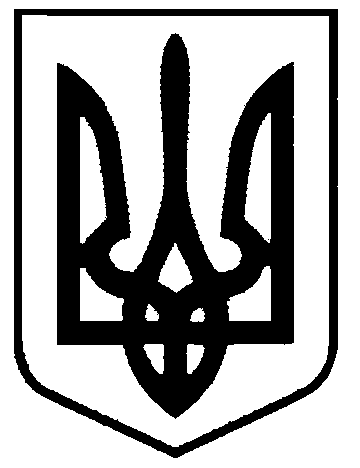 СВАТІВСЬКА МІСЬКА РАДАВИКОНАВЧИЙ КОМІТЕТРІШЕННЯвід «28» вересня  2018р.    	                    м. Сватове                                                № 72  «Про визначення робочого органу для проведення конкурсу з перевезення пасажирів автомобільним  транспортом на міських маршрутах загального користування м. Сватове у 2018 році»         З метою задоволення потреб населення м. Сватове  у перевезенні пасажирів автомобільними   транспортними засобами на міських маршрутах загального користування, створення безпечних і комфортних умов для учасників дорожнього руху, визначення робочого органу для проведення конкурсу з перевезення пасажирів автомобільним транспортом на існуючих міських маршрутах загального користування м. м. Сватове у 2018 році, керуючись Постановою Кабінету Міністрів України від 03.грудня 2008 року «Про затвердження Порядку проведення конкурсу з перевезення пасажирів на автобусному маршруті загального користування», Законами України «Про автомобільний транспорт», «Про дорожній рух», «Про транспорт».ст.30,40 закону України «Про місцеве самоврядування  в Україні»,Виконавчий комітет Сватівської міської радиВИРІШИВ:1.   Провести  30  жовтня 2018 року конкурс з визначення робочого органу для проведення конкурсу з перевезення пасажирів автомобільним транспортом на існуючих міських маршрутах загального користування м. Сватове у 2018році.2. Затвердити умови проведення конкурсу для визначення на конкурсних засадах підприємства(організації) для здійснення функцій робочого органу(додаток №1)3.  Затвердити склад конкурсного комітету з визначення робочого органу для проведення конкурсу з перевезення пасажирів автомобільним транспортом на існуючих міських маршрутах загального користування  м. Сватове у 2018 році (додаток №2)4.  У разі відсутності претендентів на здійснення функцій робочого органу проведення  конкурсу з перевезення пасажирів автомобільним транспортом на існуючих міських маршрутах загального користування  м. Сватове у 2018 році доручити здійснити організацію проведення конкурсу  виконавчому комітету Сватівської міської ради.5. Контроль за виконанням даного рішення покласти на заступника міського  голови  Євтушенко О.І.Сватівський міський голова 				                               Є.В. Рибалко